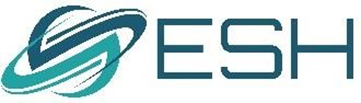 ESH Münhasır Sağlık Hizmetleri A.Ş.                    Kişisel Verilerin Korunması ve İşlenmesi PolitikasıKİŞİSEL VERİLERİN İŞLENMESİ VE KORUNMASI POLİTİKASIGİRİŞİşbu Kişisel Verilerin Korunması ve İşlenmesi Politikası (“Politika”) çerçevesinde ESH Münhasır Sağlık Hizmetleri A.Ş.  (“Şirket”)  tarafından gerçekleştirilen kişisel veri işleme faaliyetlerinin yürütülmesinde benimsenen ilkeler ve ESH Münhasır Sağlık Hizmetleri A.Ş.  veri işleme faaliyetlerinin 6698 sayılı Kişisel Verilerin Korunması Kanunu’nda (“Kanun”) yer alan düzenlemelere uyumu bakımından benimsenen temel prensipler açıklanmakta ve böylelikle Şirketimizin, benimsediği kanun hükümleri ve genel esaslar hakkında kişisel veri sahiplerini bilgilendirmektedir. Bu kapsamdaki sorumluluğumuzun tam bilinci ile kişisel verileriniz işbu Politika kapsamında işlenmekte ve makul düzeyde korunmaktadır.POLİTİKANIN AMACIBu Politikanın temel amacı, ESH Münhasır Sağlık Hizmetleri A.Ş. tarafından hukuka uygun bir biçimde yürütülen kişisel veri işleme faaliyeti ve kişisel verilerin korunmasına yönelik esasları ortaya koymak, bu kapsamda kişisel verileri şirketimiz tarafından işlenen kişileri aydınlatarak ve bilgilendirilerek şeffaflığı sağlamaktır.POLİTİKANIN KAPSAMIBu Politika; ESH Münhasır Sağlık Hizmetleri A.Ş. nezdinde işlenen kişisel verileriniz ile ilgili; kişisel verilerin ve kişisel sağlık verilerinin işlenmesi ilkeleri, işbu verilerin işleme amaç ve şartları ile yurt içinde ve yurt dışına aktarımı, imhası ve işlenen veriler üzerindeki haklarınıza dair uygulama ve esaslar aşağıda sizlere bildirilmektedir.ERİŞİM VE GÜNCELLEMEPolitika Şirketimizin internet sitesinde yayımlanır ve kişisel veri sahiplerinin talebi üzerine ilgili kişilerin erişimine sunulur ve gerektiğinde güncellenir. (Topladığımız ve işlediğimiz kişisel verilerinizin 6698 sayılı Kişisel Verilerin İşlenmesi Kanunu 4. Maddesi gereğince doğru ve gerektiğinde güncel olması gerekmektedir. Bu nedenle, kişisel verilerinizde herhangi bir değişiklik meydana gelmesi halinde, güncel ve doğru kişisel bilgilerinizi internet sitemizde yer alan  Aydınlatma Metninde açıklanan yöntemler ile bildirebilirsiniz.)Şirketimiz, yasal düzenlemelere paralel olarak Politika’da değişiklik yapma hakkını saklı tutar.Başta Kanun olmak üzere yürürlükteki mevzuat ile bu Politika’da yer verilen düzenlemelerin çelişmesi halinde mevzuat hükümleri uygulanır.TANIMLARİşbu Politika'da kullanılan tanımlar aşağıda yer almaktadır: KİŞİSEL VERİ ENVANTERİ VE KİŞİSEL VERİLERİN SINIFLANDIRILMASIESH Münhasır Sağlık Hizmetleri A.Ş.  nezdinde; ESH Münhasır Sağlık Hizmetleri A.Ş. ’nin meşru ve hukuka uygun kişisel veri işleme amaçları doğrultusunda, KVK Kanunu’nun 5. maddesinde belirtilen kişisel veri işleme şartlarından bir veya birkaçına dayalı ve bunlarla sınırlı olarak, başta kişisel verilerin işlenmesine ilişkin 4. maddede belirtilen ilkeler olmak üzere, KVK Kanunu’nda belirtilen genel ilkelere ve KVK Kanunu’nda düzenlenen tüm yükümlülüklere uyularak işlenmektedir. İşbu politika kapsamındaki kişisel veri sahipleri (Ürün ve Hizmet Alan (Hasta), Potansiyel Müşteriler, Çalışanlar, Çalışan Adayları, Referans, Ziyaretçiler, Tedarikçi Çalışanları, Tedarikçi Yetkilileri, Hasta Yakını, Hastanın Kanuni Temsilcisi, Sağlık Meslek Mensubu (Doktor, Asistan, Anlaşmalı Kurum Çalışanı vs.),  Hissedar/Ortak vs.) ile sınırlı olmamak üzere ;  ESH Münhasır Sağlık Hizmetleri A.Ş. olarak sunduğumuz hizmetlerden yararlanabilmeniz amacıyla Türkiye İlaç ve Tıbbi Cihaz Kurumu’nun “Hasta Destek Programları Genelgesi” nde yer alan temel prensiplere uygun olarak işlenmektedir. ESH Münhasır Sağlık Hizmetleri A.Ş.’nin verdiği hizmetler dikkate alındığında, kişisel verileriniz; Sunmakta olduğumuz hizmetlere dair işlemlerin gereklerinin yerine getirilebilmesi ve hizmetin ifası ile şirketimiz tarafından sunulan hizmetlerden ilgili kişilerin (hasta/sağlık meslek mensubu vs.) faydalanmasını sağlamak,Şirkete özel ticari faaliyetlerin kurgulanması, koordine edilmesi, geliştirilmesi, icrası, iş geliştirmeye ve ticari aktivitelere yönelik faaliyetlerin planlanması,İş ortaklarımız ile yürütülen işlerin icrası ve referans ilişkilerinin yönetimi,Şirketimizin ilgili iş birimleri tarafından şirket prosedürleri veya ilgili mevzuata uygun olarak, operasyonel ve iş stratejilerinin belirlenmesi ve buna bağlı iş süreçlerinin yürütülmesi ve raporların yapılması,Şirket'in ve Şirket'le iş ilişkisi içerisinde olan ilgili kişilerin hukuki, teknik ve ticari-iş güvenliğinin temin edilmesi ile hukuki yükümlülüklerin ifasına yönelik faaliyetlerin gerçekleştirilmesi,Kamu Kurum ve bütün otoritelerce öngörülen bilgi paylaşımı, raporlama, bilgilendirme yükümlülüklerinin yerine getirilmesi,Yasal mevzuattan kaynaklanan bilgi ve belge saklama yükümlülüklerinin yerine getirilmesi,Ve bunlarla sınırlı olmaksızın 6698 sayılı Kanun’un 5. ve 6. maddelerinde belirtilen kişisel veri işleme şartları ve amaçları dahilinde işlenecektir.ESH Münhasır Sağlık Hizmetleri A.Ş. , Kişisel Verileri Koruma Kurumu tarafından çıkarılan Veri Sorumluları Sicili Yönetmeliği uyarınca kişisel veri envanteri oluşturmuştur. Bu veri envanterinde veri kategorileri, verinin kaynağı, veri işleme amaçları, veri işleme süreci, verilerin aktarıldığı alıcı grupları ve saklama süreleri yer almaktadır. Bu kapsamda ESH Münhasır Sağlık Hizmetleri A.Ş.  içerisinde aşağıdaki türlerde veri kategorileri bu türlerle sınırlı olmamakla beraber bulunmaktadır ;KİŞİSEL VERİLERİN İŞLENMESİNE İLİŞKİN GENEL İLKELERHukuka UygunlukŞirketimiz, Anayasa başta olmak üzere, KVK Kanunu ve ilgili mevzuata uygun olarak, kişisel verileri işleme faaliyetlerini hukuka ve dürüstlük kurallarına uygun olarak yürütür. Bu kapsamda Şirketimiz, kişisel verilerin işlenmesini gerektirecek hukuksal dayanakları tespit ederek işlem yapmakta, ölçülülük gerekliliklerini dikkate almakta, kişisel verileri amacın gerektirdiği dışında kullanmamakta, kişilerin bilgisi dışında işleme faaliyeti yapmamaktadır.Verilerin Doğru ve Gerektiğinde Güncel OlmasıŞirketimiz; kişisel veri sahiplerinin temel haklarını ve kendi meşru menfaatlerini dikkate alarak işlediği kişisel verilerin doğru ve güncel olmasını sağlamakta, bu doğrultuda gerekli tedbirleri almaktadır. Bu kapsamda tüm kişi kategorilerine ilişkin veriler güncel tutulmaya çalışılmakta, doğruluğu ve güncelliğini sağlamaya yönelik her türlü idari ve teknik tedbirler alınmaktadır.Belirli, Meşru ve Açık Amaç Şirketimiz; yalnızca açık ve kesin olarak belirlenen meşru amaçlarla kişisel veri işlemekte olup, bu amaçlar dışında veri işleme faaliyetinde bulunmamaktadır. Şirketimiz tarafından kişisel verilerin işleneceği amaç işleme faaliyeti öncesi belirlenmekte ve “Kişisel Veri Envanteri” ne de işlenmektedir.Verilerin İşlendikleri Amaçla Bağlantılı, Sınırlı ve Ölçülü OlmasıŞirketimiz tarafından kişisel veriler, belirlenen amaçların gerçekleştirilebilmesi için gerektiği ölçüde işlenmektedir. Sonradan kullanılabileceği varsayımı ile veri işleme faaliyeti yürütülmemektedir. Bu kapsamda süreçler sürekli gözden geçirilmekte, kişisel verilerin azaltılması ilkesi hayata geçirilmeye çalışılmaktadır.Kişisel Verilerin Gerektiği Kadar Muhafaza Edilmesi ve Sonrasında SilinmesiŞirketimiz, kişisel verileri ancak ilgili mevzuatta belirtildiği veya işlendikleri amaç için gerekli olan süre kadar muhafaza etmektedir. Bu kapsamda, Şirketimiz öncelikle ilgili mevzuatta kişisel verilerin saklanması için bir süre öngörülüp öngörülmediğini tespit etmekte, bir süre belirlenmişse bu süreye uygun davranmakta, bu kapsamda hukuk ve ceza zamanaşımı sürelerini dikkate almakta ve kişisel verileri işlendikleri amaç için gerekli olan süre kadar saklamaktadır. Sürenin bitimi veya işlenmesini gerektiren sebeplerin ortadan kalkması halinde kişisel veriler Şirketimizin “Veri İmha Politikası”na göre silinmekte, yok edilmekte veya anonim hale getirilmektedir. KİŞİSEL VERİLERİN İŞLENME ŞARTLARI Kişisel veriler yalnızca aşağıda belirtilen yasal dayanaklar kapsamında toplanabilir, işlenebilir veya kullanılabilir.  Açık RızaKanun’un 3. maddesinde açık rıza; “belirli bir konuya ilişkin, bilgilendirilmeye dayanan ve özgür iradeyle açıklanan rıza” şeklinde tanımlanmıştır. Ayrıca Anayasa’nın 20. maddesinin 3. fıkrasında, kişisel verilerin, ancak kanunda öngörülen hallerde veya kişinin açık rızasıyla işlenebileceği hüküm altına alınmıştır. Açık rıza, 6698 sayılı Kanun’da hem özel nitelikli kişisel veriler, hem de özel nitelikli olmayan kişisel veriler bakımından temel hukuka uygunluk sebebi olarak öngörülmüştür. Buna göre sırasıyla Kanun’un, • 5. maddesinin, 1. fıkrasında “Kişisel veriler ilgili kişinin açık rızası olmaksızın işlenemez”,• 6. maddesinin 2. fıkrasında “Özel nitelikli kişisel verilerin, ilgilinin açık rızası olmaksızın işlenmesi yasaktır”,• 8. maddesinin 1. fıkrasında “Kişisel veriler, ilgili kişinin açık rızası olmaksızın aktarılamaz”,• 9. maddesinin 1. fıkrasında “Kişisel veriler, ilgili kişinin açık rızası olmaksızın yurt dışına aktarılamaz” düzenlemeleri yer almakta olup, şirketimizce bu doğrultuda özgür irade ile beyan edilen ve ispatlanabilir şekilde alınmış (yazılı, elektronik yada kayıt altına alınmış sözlü olarak) açık rızalar alınmak suretiyle kişisel veriler işlenmektedir. Özel nitelikli kişisel verilerin işlenmesi halinde gerekli durumlarda açık rızalar yazılı olarak alınacaktır.Kişisel veri işleyen süreç yöneticileri, işledikleri kişisel veriler toplanırken ilgili veri sahibinin açık rızasının varlığının ve geçerliliğinin kontrolünü sağlamakla yükümlüdür. Açık rıza olmadığının tespit edilmesi durumunda veri işleme faaliyeti yapılmayacaktır.Kişisel Verilerin Açık Rıza Alınmaksızın İşlenmesiAşağıdaki şartlardan birinin varlığı hâlinde, ilgili kişinin açık rızası aranmaksızın kişisel verilerinin işlenmesi mümkündür:Kanunlarda açıkça öngörülmesi, Fiili imkânsızlık nedeniyle rızasını açıklayamayacak durumda bulunan veya rızasına hukuki geçerlilik tanınmayan kişinin kendisinin ya da bir başkasının hayatı veya beden bütünlüğünün korunması için zorunlu olması, Bir sözleşmenin kurulması veya ifasıyla doğrudan doğruya ilgili olması kaydıyla sözleşmenin taraflarına ait kişisel verilerin işlenmesinin gerekli olması. Veri sorumlusunun hukuki yükümlülüğünü yerine getirebilmesi için zorunlu olması, Veri sahibinin kendisi tarafından alenileştirilmiş olması, Bir hakkın tesisi, kullanılması veya korunması için veri işlemenin zorunlu olması, Veri sahibinin temel hak ve özgürlüklerine zarar vermemek kaydıyla, veri sorumlusunun meşru menfaatleri için veri işlenmesinin zorunlu olması,gibi durumlarda açık rıza olmaksızın işlenebilmektedir.Özel Nitelikli Kişisel Verilerin İşlenmesiVeri sahipleri açısından korunmasının çeşitli açılardan daha kritik önem teşkil ettiğine inanılan özel nitelikli kişisel verilerin işlenmesinde şirketimiz tarafından özel hassasiyet gösterilmektedir. Bu kapsamda, Kurul tarafından belirlenen yeterli önlemlerin alınması şartıyla bu tür veriler, veri sahiplerinin açık rızası olmaksızın işlenmemektedir. Ancak, sağlık ve cinsel hayat ile ilgili veriler dışındaki özel nitelikli kişisel veriler, kanunlarda öngörülen hallerde veri sahibinin açık rızası olmaksızın da işlenebilmektedir. Bununla beraber, sağlık ve cinsel hayata ilişkin veriler ise yeterli önlemlerin alınması şartıyla ve aşağıda sayılan sebeplerin varlığı halinde açık rızası alınmaksızın işlenebilmektedir:Kamu sağlığının korunması,Koruyucu hekimlik,Tıbbî teşhis,Tedavi ve bakım hizmetlerinin yürütülmesi,Sağlık hizmetleri ile finansmanının planlanması ve yönetimi.Özel nitelikli kişisel verilerin işlenmesi gereken her durumda KVKK Komitesi bilgilendirilecektir.KİŞİSEL VERİLERİN AKTARILMASIESH Münhasır Sağlık Hizmetleri A.Ş. , veri sahiplerinin kişisel verilerini, 6698 sayılı KVK Kanunu’nun 5. ve 6. maddelerinde belirtilen kişisel veri işleme şartları kapsamında ve işbu Politika’da belirtilmiş amaçlarla sınırlı olarak, KVK Kanunu’nun 8. ve 9. maddelerine uygun olmak suretiyle 3. kişi ve kurumlara aktarabilecektir.Aktarımda bulunulan kişilerin kapsamı ve veri aktarım amaçları yukarıda ve aydınlatma metninde belirtilmektedir. Aktarım yapılan kişi ve kurumlar; Kişisel verileriniz ;  Şirketimizden bilgi ve belge almaya yasal yetkileri olan Türkiye İlaç ve Tıbbi Cihaz Kurumu ve Sağlık Bakanlığına bağlı sair birimler başta olmak ancak bu kurumlar ile sınırlı olmamak üzere yetkili makamlar tarafından talep edilmesi, yetkili makamlar tarafından görevlendirilen kişiler tarafından talep edilmesi halinde ya da tarafımıza yüklenen bildirim ve/veya raporlama yükümlülüğümüz kapsamında ilgili kurum ve kuruluşlar ile;  özel sigorta şirketleri, bankalar, denetçiler, danışmanlar, proje yürüttüğümüz iş ortakları  ve bilişim teknolojileri desteği (sunucu, hosting, yazılım, bulut bilişim vb.) ve destek aldığımız diğer hizmet sağlayıcılarımız  ile 6698 sayılı Kanun’un 8. ve 9. Maddelerinde belirtilen kişisel veri işleme şartları ve yukarda belirtilen amaçlar çerçevesinde paylaşılabilecektir.Kişisel Verilerin Yurt İçinde Aktarımı ;
KVK Kanunu'nun 8. maddesine uygun olarak, kişisel verilerin yurt içinde aktarımı işbu Politika'nın "Kişisel Verilerin İşlenme Şartları" başlıklı 8. bölümünde belirtilen koşullardan birinin sağlanmış olması kaydıyla mümkün olacaktır. Kişisel Verilerin Yurt Dışında Aktarımı;KVK Kanunu'nun 9. maddesine uygun olarak, kişisel verilerin yurt dışına aktarılması halinde, yurt içi aktarımlarına ilişkin koşulların sağlanmış olmasının yanı sıra aşağıdaki hususlardan birinin varlığı aranmaktadır: Aktarım yapılacak ülkenin Kurul tarafından ilân edilen yeterli korumaya sahip ülkeler arasında sayılması  veya,Aktarım yapılacak ülkede yeterli korumanın bulunmaması halinde, Türkiye'deki ve ilgili yabancı ülkedeki veri sorumlularının yeterli bir korumayı yazılı olarak taahhüt etmeleri ve Kurul'un izninin bulunması.Özel Nitelikli Kişisel Verilerin Yurtdışına AktarılmasıŞirketimiz, gerekli güvenlik tedbirlerini alarak ve KVK Kurulu tarafından öngörülen yeterli önlemleri alarak; meşru ve hukuka uygun kişisel veri işleme amaçları doğrultusunda kişisel veri sahibinin özel nitelikli verilerini aşağıdaki durumlarda Yeterli Korumaya Sahip veya Yeterli Korumayı Taahhüt Eden Veri Sorumlusunun Bulunduğu Yabancı Ülkelere aktarabilmektedir.Kişisel veri sahibinin açık rızası var ise veya,Kişisel veri sahibinin açık rızası yok ise;Kişisel veri sahibinin sağlığı ve cinsel hayatı dışındaki özel nitelikli kişisel verileri (ırk, etnik köken, siyasi düşünce, felsefi inanç, din, mezhep veya diğer inançlar, kılık ve kıyafet, dernek, vakıf ya da sendika üyeliği, ceza mahkûmiyeti ve güvenlik tedbirleriyle ilgili veriler ile biyometrik ve genetik verilerdir), kanunlarda öngörülen hallerde,Kişisel veri sahibinin sağlığına ve cinsel hayatına ilişkin özel nitelikli kişisel verileri ise ancak kamu sağlığının korunması, koruyucu hekimlik, tıbbi teşhis, tedavi ve bakım hizmetlerinin yürütülmesi, sağlık hizmetleri ile finansmanının planlanması ve yönetimi amacıyla, sır saklama yükümlülüğü altında bulunan kişiler veya yetkili kurum ve kuruluşlar tarafından işlenmesi kapsamında.Özel nitelikli verilerin aktarımı sırasında uyulacak yükümlülüklere uyumun sağlanmasından aktarımı yapan ilgili çalışan sorumludur.İLGİLİ KİŞİLERİN HAKLARIESH Münhasır Sağlık Hizmetleri A.Ş.  kişisel verisini işlediği ilgili kişilerin aşağıda belirtilen haklar kapsamındaki taleplerine 30 gün içinde cevap verecektir:Kişisel veri işlenip işlenmediğini öğrenme,Kişisel verileri işlenmişse buna ilişkin bilgi talep etme,Kişisel verilerin işlenme amacını ve bunların amacına uygun kullanılıp kullanılmadığını öğrenme,Yurt içinde veya yurt dışında kişisel verilerin aktarıldığı üçüncü kişileri bilme,Kişisel verilerin eksik veya yanlış işlenmiş olması hâlinde bunların düzeltilmesini isteme ve bu kapsamda yapılan işlemin kişisel verilerin aktarıldığı üçüncü kişilere bildirilmesini isteme,KVK Kanunu ve ilgili diğer kanun hükümlerine uygun olarak işlenmiş olmasına rağmen, işlenmesini gerektiren sebeplerin ortadan kalkması hâlinde kişisel verilerin silinmesini veya yok edilmesini isteme ve bu kapsamda yapılan işlemin kişisel verilerin aktarıldığı üçüncü kişilere bildirilmesini isteme,İşlenen verilerin münhasıran otomatik sistemler vasıtasıyla analiz edilmesi suretiyle kişinin kendisi aleyhine bir sonucun ortaya çıkmasına itiraz etme,Kişisel verilerin kanuna aykırı olarak işlenmesi sebebiyle zarara uğraması hâlinde zararın giderilmesini talep etme.Veri sahipleri, kimliklerini tespit edecek bilgi ve belgelerle ve aşağıda belirtilen yöntemlerle veya Kişisel Verileri Koruma Kurulu’nun belirlediği diğer yöntemlerle internet sitesinde yer alan KVKK başvuru formu ile yukarda belirtilen haklar kapsamında başvuruda bulunabilirler.GİZLİLİK ve VERİ GÜVENLİĞİ TEDBİRLERİ ;ESH Münhasır Sağlık Hizmetleri A.Ş.  içerisinde işlenen kişisel verilerin tamamı gizli olup, Kanunun 12. Maddesinde belirtilen ;a) Kişisel verilerin hukuka aykırı olarak işlenmesini önlemek,b) Kişisel verilere hukuka aykırı olarak erişilmesini önlemek,c) Kişisel verilerin muhafazasını sağlamak,amacına uygun güvenlik düzeyini temin etmeye yönelik gerekli her türlü teknik ve idari tedbirleri almaktadır.Kişisel verilerin güvenliği sırasıyla çalışan, birim ve ESH Münhasır Sağlık Hizmetleri A.Ş.  sorumluluğundadır. Çalışanlar, kişisel veriler üzerinde yalnızca kendilerine tanımlanan yetki dahilinde toplama, işleme, aktarım, kullanım, silme, yok etme, anonimleştirme faaliyetlerini yürütebilir.  Kişisel Verilerin Hukuka Uygun İşlenmesini Sağlamak ve Kişisel Verilere Hukuka Aykırı Erişimi Engellemek İçin Alınan Teknik TedbirlerESH Münhasır Sağlık Hizmetleri A.Ş.  kişisel verilerinizi korumak amacıyla her türlü teknik, teknolojik güvenlik önlemlerini almış ve olası risklere karşı kişisel verilerinizi korumaktadır. Örneğin;Ağ güvenliği ve uygulama güvenliği sağlanmaktadır.Bilgi teknolojileri sistemleri tedarik, gelistirme ve bakımı kapsamındaki güvenlik önlemleri alınmaktadır.Güncel anti-virüs sistemleri kullanılmaktadır.Güvenlik duvarları kullanılmaktadır.Erişim logları düzenli olarak tutulmaktadır.Kişisel veri içeren fiziksel ortamlara giriş çıkışlarla ilgili gerekli güvenlik önlemleri alınmaktadır.Kişisel veri içeren fiziksel ortamların dış risklere (yangın, sel vb.) karşı güvenliği sağlanmaktadır.Kişisel veriler yedeklenmekte ve yedeklenen kişisel verilerin güvenliği de sağlanmaktadır.Kullanıcı hesap yönetimi ve yetki kontrol sistemi uygulanmakta olup bunların takibi de yapılmaktadır.Log kayıtları kullanıcı müdahalesi olmayacak şekilde tutulmaktadır.Saldırı tespit ve önleme sistemleri kullanılmaktadır.Siber güvenlik önlemleri alınmış olup uygulanması sürekli takip edilmektedir.Şifreleme yapılmaktadır.  Kişisel veri içeren sistemlere kullanıcı adı ve şifre kullanılmak suretiyle erişim sağlanmaktadır.  Kişisel Verilerin Hukuka Uygun İşlenmesini Sağlamak ve Kişisel Verilere     Hukuka Aykırı Erişimi Engellemek İçin Alınan İdari Tedbirler Kuruluş içerisinde bilgi güvenliği operasyonu ve  uygulamasının başlatılması ve kontrol edilmesi amacıyla bir yönetim çerçevesi kurulmuştur. KVKK Komitesi ve İrtibat kişisi atanmış ve görev tanımları belirlenmiştir. KVKK Başvuru kanalları belirlenmiştir.İhlal, talep/şikayet yönetim iş akışları belirlenmiştir.Kişisel verilerin işlenmesi ve korunmasına ilişkin Ana Esaslar, politika ve prosedürler belirlenmiştir. Veri İşleme ve Saklama Politikası Oluşturulmuştur. Kişisel Verilerin İşlenmesi ve Korunması Politikası Oluşturulmuştur.Özel Nitelikli Kişisel Veri Güvenliğine Yönelik Politika Oluşturulmuştur.İşlenen kişisel veriler kapsamında mevcut risk ve tehditler belirlenmiştir.Çalışanlar için kişisel veri güvenliği konusunda eğitim ve farkındalık çalışmaları yapılmaktadır.Çalışanların ve yüklenicilerin bilgi güvenliği sorumluluklarının farkında olmaları ve yerine getirmelerini temin etmek üzere veri güvenliğine ilişkin rol ve sorumluluklar ile görev tanımları belirlenmiştir. Çalışanlar için güvenlik politika, ana esaslar ve prosedürlerine uymaması durumunda devreye girecek bir disiplin süreci mevcuttur.Gizlilik taahhütnameleri yapılmaktadır. Çalışan, müşteri, tedarikçi vs. için aydınlatma metni yayımlanmıştır.Açık rıza alınması gereken süreçler belirlenmiş ve uygulanmaktadır.Kurum içi periyodik ve/veya rastgele denetimler yapılmakta ve yaptırılmaktadır. Denetimler sonucunda ortaya çıkan gizlilik ve güvenlik zafiyetlerini gidermektedir.İşleme amacı bakımından anılan kişisel verilere ihtiyaç olup olmadığı değerlendirilmekte, kişisel veriler mümkün olduğunca azaltılmaktadır.Verilerin hukuka aykırı yollarla başkaları tarafından elde edilmesi halinde, durumu en kısa sürede ilgili kişiye ve Kurul’a bildirmek üzere çalışanlar tarafında gerekli önlemler alınmaktadır.Kişisel Verilerin Kanuni Olmayan Yollarla İfşası Durumunda Alınacak Tedbirler
İşlenen kişisel verilerin kanuni olmayan yollarla başkaları tarafından elde edilmesi halinde, Şirketimiz bu durumu en kısa sürede (Maksimum 72 saatte) ilgili veri sahibine ve Kurul'a bildirecektir.MİSAFİRLERİMİZE YÖNELİK YÜRÜTÜLEN VERİ İŞLEME FAALİYETLERİ ;ESH Münhasır Sağlık Hizmetleri A.Ş.  tarafından güvenliğin sağlanması amacı ve bu Politika’da belirtilen diğer amaçlarla; ESH Münhasır Sağlık Hizmetleri A.Ş.  tarafından ofis, bina ve tesislerimiz içerisinde kaldığınız süre boyunca talep eden Ziyaretçilerimize internet erişimi sağlanabilmekte olup, ilgili mevzuat hükümleri kapsamında (5651 sayılı yasa) log kayıtları saklanmaktadır.ESH Münhasır Sağlık Hizmetleri A.Ş.   tarafından güvenliğin sağlanması amacıyla, ESH Münhasır Sağlık Hizmetleri A.Ş.  binalarında güvenlik kamerasıyla izleme faaliyeti ile misafir giriş çıkışlarının takibine yönelik kişisel veri işleme faaliyetinde bulunulmaktadır. Mahremiyetin yüksek olduğu yerlerde görüntüleme yapılmamaktadır. Misafir olarak ESH Münhasır Sağlık Hizmetleri A.Ş.  binalarına gelen kişilerin kimlik verileri elde edilirken ya da ESH Münhasır Sağlık Hizmetleri A.Ş.  nezdinde asılan ya da diğer şekillerde misafirlerin erişimine sunulan metinler aracılığıyla söz konusu kişisel veri sahipleri bu kapsamda aydınlatılmaktadırlar. Misafir giriş-çıkış takibi yapılması amacıyla elde edilen veriler yalnızca bu amaçla işlenmekte ve meşru menfaat çerçevesinde ilgili kişisel veriler fiziki ve elektronik ortamda veri kayıt sistemine kaydedilmektedir. Bu izleme faaliyetleri, ilgili  mevzuat hükümlerine uygun olarak sürdürülmektedir. KİŞİSEL VERİLERİN İMHASI (SİLİNMESİ, YOK EDİLMESİ VE ANONİMLEŞTİRİLMESİ) ŞARTLARITürk Ceza Kanunu’nun 138. Maddesinde, KVK Kanunu’nun 7. Maddesinde ve Kurum tarafından çıkarılan “Kişisel Verilerin Silinmesi, Yok Edilmesi ve Anonimleştirilmesi hakkında yönetmelik” uyarınca; ilgili kanun hükümlerine uygun olarak işlenmiş olmasına rağmen, işlenmesini gerektiren sebeplerin ortadan kalkması hâlinde ESH Münhasır Sağlık Hizmetleri A.Ş. ’nin kendi kararına istinaden veya kişisel veri sahibinin talebi üzerine kişisel veriler silinir, yok edilir veya anonim hâle getirilir. ESH Münhasır Sağlık Hizmetleri A.Ş. bu konuda yönetmelik hükümlerine göre bir Politika oluşturmuş ve bu Politika uyarınca verinin niteliğine göre imha yapılmaktadır. Bu yönetmelik uyarınca ESH Münhasır Sağlık Hizmetleri A.Ş. tarafından periyodik imha tarihleri belirlenmiş olup, yükümlülüğün başlaması ile beraber çeşitli aralıklarla periyodik imhanın yapılacağına göre takvim oluşturulmuştur.SORUMLULUKLARESH Münhasır Sağlık Hizmetleri A.Ş.  içerisinde sorumluluklar sırasıyla çalışan ve birim yöneticisi şeklindedir. Bu kapsamda;Çalışanlar kendi sorumluluk alanlarında yer alan ve fiziki veya dijital ortamda bulunan  tüm kişisel verilerden sorumludur ve bu veriler üzerindeki her türlü işlemede kanunda ve işbu Politika’da belirtilen şartlara uyacaktır.Birim yöneticileri, birimlerinde görev yapan çalışanların işlediği fiziki veya dijital ortamdaki tüm kişisel verilerden sorumludur ve bu veriler üzerindeki her türlü işleme için kanunda ve işbu Politika’da belirtilen şartlara departmanının uygun çalıştığını garanti etmektedir.Birim yöneticileri, kontroller ve denetimler yaparak kendi bölümlerinde işbu Politika’nın uygulanmasını sağlayacaktır.  Yönetici konumundaki çalışanlar kendi alanlarına giren kişisel veri işleme faaliyetlerinden sorumludur ve kişisel verilerin kanuna ve işbu Politika’ya uygun işlenmesini sağlayacaktır.Çalışanlar, kişisel veriler ile ilgili yeni veri işleme, veri silme, belirsizlik ve benzeri her türlü durumda ESH Münhasır Sağlık Hizmetleri A.Ş. ’nin KVKK Komitesini bilgilendirmek ile yükümlüdür. ESH Münhasır Sağlık Hizmetleri A.Ş. ’de görev yapan çalışanlar, 6698 sayılı Kişisel Verilerin Korunması Kanunu ve işbu Politika kapsamında belirtilen hususlara aykırı olduğunu düşündüğü bir eylem veya olayı bölüm yöneticilerine aktarmak ile yükümlüdür. YÜRÜTMEİşbu Politika’nın yürütülmesinden ESH Münhasır Sağlık Hizmetleri A.Ş.   tarafından KVK Kanunu düzenlemelerine uygun hareket edilmesini sağlamak için yönetim yapısı kurulmuştur.ESH Münhasır Sağlık Hizmetleri A.Ş.  bünyesinde işbu Politika ve bu Politikaya bağlı ve ilişkili diğer Politikaları yönetmek üzere Şirket üst yönetiminin kararı gereğince Kişisel Verilerin Korunması Komitesi (“Komite”) kurulmuştur.POLİTİKA’NIN YÜRÜRLÜK TARİHİİşbu Politika 01.06.2020 tarihinde yürürlüğe girmiştir.Açık rızaBelirli bir konuya ilişkin, bilgilendirilmeye dayanan ve özgür iradeyle açıklanan rızaAnonim hale getirmeKişisel verilerin, başka verilerle eşleştirilerek dahi hiçbir surette kimliği belirli veya belirlenebilir bir gerçek kişiyle ilişkilendirilemeyecek hâle getirilmesiKişisel veriKimliği belirli veya belirlenebilir gerçek kişiye ilişkin her türlü bilgiKişisel verilerin işlenmesiKişisel verilerin tamamen veya kısmen otomatik olan ya da herhangi bir veri kayıt sisteminin parçası olmak kaydıyla otomatik olmayan yollarla elde edilmesi, kaydedilmesi, depolanması, muhafaza edilmesi, değiştirilmesi, yeniden düzenlenmesi, açıklanması, aktarılması, devralınması, elde edilebilir hâle getirilmesi, sınıflandırılması ya da kullanılmasının engellenmesi gibi veriler üzerinde gerçekleştirilen her türlü işlemKVK Kanunu6698 sayılı Kişisel Verilerin Korunması KanunuKVK KuruluKişisel Verileri Koruma KuruluKVK KurumuKişisel Verileri Koruma KurumuÖzel nitelikli kişisel veriKişilerin ırkı, etnik kökeni, siyasi düşüncesi, felsefi inancı, dini, mezhebi veya diğer inançları, kılık ve kıyafeti, dernek, vakıf ya da sendika üyeliği, sağlığı, cinsel hayatı, ceza mahkûmiyeti ve güvenlik tedbirleriyle ilgili verileri ile biyometrik ve genetik verileriVeri sahibiKVK Kanunu'nda "ilgili kişi" olarak addedilen, kişisel verisi işlenen gerçek kişiVeri sorumlusuKişisel verilerin işleme amaçlarını ve vasıtalarını belirleyen, veri kayıt sisteminin kurulmasından ve yönetilmesinden sorumlu olan gerçek veya tüzel kişiVeri işleyenVeri sorumlusunun verdiği yetkiye dayanarak onun adına kişisel verileri işleyen gerçek veya tüzel kişiVeri Sorumluları SiciliKişisel Verileri Koruma Kurulu gözetiminde Başkanlık tarafından tutulan veri sorumluları sicili (VERBİS)Veri EnvanteriESH Münhasır Sağlık Hizmetleri A.Ş. 'nin iş süreçlerine bağlı olarak gerçekleştirmekte olduğu kişisel veri işleme faaliyetlerini; kişisel veri işleme amaçları, kişisel verilerin aktarıldığı alıcı grubu ve ilgili kişisel veri sahibi grubuyla ilişkilendirerek oluşturduğu ve detaylandırdığı envanter.Kimlik Bilgisi Nüfus cüzdanınızda yazılı bulunan; isim, soyadı, anne adı, baba adı, doğum yeri, doğum tarihi, medeni hal, din, kan grubu, kayıtlı olunan il, ilçe ve mahalle ve bunlarla sınırlı olmaksızın nüfus cüzdanınızda yazılı bulunan bilgiler. İletişim Bilgisi Tarafınızla iletişim kurulabilmesi için sizden istenen ya da sizin verdiğiniz; ev telefonu numarası, cep telefonu numarası, ikametgah adresi ya da diğer adres bilgisi, e-posta adresi gibi iletişim verileriniz. Müşteri temsilcileri ya da hasta hizmetleri tarafından çağrı merkezi standartları gereği tutulan sesli görüşme kayıtlarınız .Özlük Bilgisi Nüfus cüzdanı fotokopisi, Nüfus kayıt örneği, İkametgâh Belgesi, Sağlık raporu, Diploma fotokopisi, Adli sicil kaydı, Vesikalık fotoğraf,Aile durumunu bildirir belge,Askerlik durum belgesi,İş Sözleşmesi / Hizmet Sözleşmesi,SGK işe giriş bildirgesi ,Adli sicil kaydınız (sabıka kaydınız),Sağlık durumunuza ilişkin bilgi ve belgeler.Banka Hesap Bilgisi Banka hesap numarası, IBAN numarası, kredi kartı ve banka kartına ilişkin sair bilgiler. Öz Geçmiş Bilgisi Özgeçmiş belgenizde yazan ya da ESH Münhasır Sağlık Hizmetleri A.Ş. tarafından talep edilen ya da tarafınızdan verilen eğitim bilgileriniz, eğitiminize ilişkin okul bilgileri, sertifika bilgileri, eğitim durumu ve eğitimleriniz hakkındaki bilgileriniz, Özgeçmiş belgenizde yazan ya da ESH Münhasır Sağlık Hizmetleri A.Ş. tarafından talep edilen ya da tarafınızdan verilen iş deneyimlerinize ilişkin yer, tarih ve süre bilgileri, daha önce çalıştığınız iş ve göreve ilişkin bilgiler, çalışma deneyimlerinize ilişkin her türlü bilgiler, Özgeçmiş belgenizde yazan ya da ESH Münhasır Sağlık Hizmetleri A.Ş. tarafından talep edilen ya da tarafınızdan verilen fotoğrafınız, Özgeçmiş belgenizde yazan ya da ESH Münhasır Sağlık Hizmetleri A.Ş. tarafından talep edilen ya da tarafınızdan verilen sürücü belgeniz ve sürücü belgenizde yazılı bulunan bilgiler, Özgeçmiş belgenizde yazan ya da ESH Münhasır Sağlık Hizmetleri A.Ş. tarafından talep edilen ya da tarafınızdan verilen referanslarınız ve referanslarınıza ilişkin bilgiler. Ziyaretçi Bilgisi Şirkete gelen ziyaretçilerin adı, soyadı, ziyaret saatleri, kamera kaydı, internet erişim bilgileri, ziyaret edilen kişi ve sair bilgiler. Sağlık Verileri Engellilik durumuna ait bilgiler, kan grubu bilgisi, kişisel sağlık bilgileri, kullanılan cihaz, ilaç ve protez bilgileri gibiİşlem GüvenliğiIP adresi bilgileri, internet sitesi giriş çıkış bilgileri, şifre ve parola bilgileri gibiMüşteri İşlemÇağrı merkezi kayıtları, fatura, senet, çek bilgileri, gişe dekontlarındaki bilgiler, sipariş bilgisi, talep bilgisi gibi,Hukuki İşlemAdli makamlarla yazışmalardaki bilgiler, dava dosyasındaki bilgiler gibi,PazarlamaGeçmiş hizmet bilgileri, anket, çerez kayıtları, kampanya çalışmasıyla elde edilen bilgiler.DiğerCV’ye yazdığınız Dernek ve Vakıf üyeliği bilgileri, eski kimlik fotokopileri üzerinde yer alan Din bilgisi gibi özel nitelikli veriler